U P U T E   Z A  P O D N O S I T E LJ Eprijava za dodjelu potpora male vrijednosti sukladno Programu poticanja razvoja poljoprivrede, šumarstva, ribarstva, lovstva i ruralnog prostora Zagrebačke županije u 2018. godiniI. CILJEVI I PRIORITETI PROGRAMAProgramom poticanja razvoja poljoprivrede, šumarstva, ribarstva, lovstva i ruralnog prostora Zagrebačke županije u 2018. godini predviđena su tri cilja potpore ruralnom razvoju koja se žele doseći:Konkurentnost poljoprivrede;Održivo upravljanje prirodnim resursima i klimatskim promjenama;Uravnoteženi teritorijalni razvoj ruralnih područja.Vezano uz navedene ciljeve definirani su i glavni prioriteti za planiranje ruralnog razvoja koji obuhvaćaju poticanje znanja i inovacija u poljoprivredi, šumarstvu, ribarstvu, lovstvu i ruralnim područjima, povećanje konkurentnosti svih poljoprivrednih djelatnosti i povećanje održivosti gospodarstava, promicanje organizacije prehrambenog lanca i upravljanja rizicima u poljoprivredi, obnavljanje, očuvanje i poboljšanje ekosustava ovisnih o poljoprivredi i šumarstvu, promicanje učinkovitosti resursa i pomaka prema klimatski elastičnom gospodarstvu s niskom emisijom ugljika u poljoprivrednom, prehrambenom i šumarskom sektoru, te promicanje socijalne uključenosti, smanjenja siromaštva i gospodarskog razvoja u ruralnim područjima.II. UVJETI PRIJAVEa) Prihvatljivi podnositelji prijava:poduzetnici, pravne i fizičke osobe upisane u Upisnik poljoprivrednih gospodarstva u Zagrebačkoj županiji koji imaju prebivalište, odnosno sjedište na području Zagrebačke županije ili,poduzetnici, pravne i fizičke osobe upisane u Upisnik šumoposjednika s prebivalištem na području Zagrebačke županije ili,poduzetnici, pravne i fizičke osobe s područja Zagrebačke županije upisane u upisnik/registar djelatnosti za koju traže potporu ili,proizvođačke grupe i organizacije registrirane sukladno Zakonu o uređenju tržišta poljoprivrednih proizvoda sa sjedištem na području Zagrebačke županije ili,poduzetnici koji otkupljuju mlijeko na području Žumberka i Općine Krašić.b) Prihvatljiva ulaganja:Prihvatljiva ulaganja za dodjelu potpora su ona koje kumulativno ispunjavaju sljedeće uvjete:provodi ih prihvatljivi podnositelj,odnose se na jednu od prihvatljivih aktivnosti unutar mjera Javnog poziva,realiziraju se na području Zagrebačke županije ili Grada Zagreba,iznos ukupnih prihvatljivih troškova ne smije biti niži od iznosa minimalnog ulaganja, gdje je to propisano,prihvatljivi troškovi moraju biti u skladu s Javnim pozivom i nastali u razdoblju od 1. studenoga 2017. do 30. studenoga 2018. izuzev troškova za Mjeru 5. (Legalizacija zgrada poljoprivredne namjene) i Mjeru 12. (Premija osiguranja i sanacija šteta) gdje su prihvatljivi troškovi nastali i prije navedenog razdoblja, ali su uvjeti za ostvarenje potpore nastali tijekom navedenog razdoblja,nisu financirana iz drugih izvora Proračuna Zagrebačke županije ili ostalih davatelja državnih potpora,prijavitelj nije ostvario potpore male vrijednosti u iznosu većem od propisanog Uredbom Komisije (EU) broj 1407/2013 od 18. prosinca 2013. o primjeni članaka 107. i 108. Ugovora o funkcioniranju Europske unije na de minimis potpore i Uredbom Komisije (EU) broj 1408/2013 od 18. prosinca 2013. o primjeni članaka 107. i 108. Ugovora o funkcioniranju Europske unije na potpore de minimis u poljoprivrednom sektoru.c) Prihvatljive aktivnosti i troškoviPrihvatljive aktivnosti unutar mjera su:ULAGANJA U PRIMARNU POLJOPRIVREDNU PROIZVODNJUSEKTOR POVRĆARSTVA (uključujući proizvodnju jagoda i gljiva) I CVJEĆARSTVA (uključujući proizvodnju ljekovitog i začinskog bilja)građenje novih i/ili rekonstrukcija postojećih zatvorenih/zaštićenih proizvodnih objekata za uzgoj povrća (uključujući jagode i gljive) i cvijeća (uključujući ljekovito i začinsko bilje),nabava certificiranog sadnog materijala višegodišnjeg bilja (jagoda, ljekovitog i začinskog bilja),nabava/građenje nove proizvodne opreme:sustavi za navodnjavanje (uključujući gradnju mikroakumulacija, bušenje bunara i uređenje vodozahvata) i gnojidbu (fertirigaciju),sustavi za dodatno osvjetljenje i zasjenjivanje,sustavi za poboljšanje mikroklimatskih uvjeta (reguliranje temperature, vlage, atmosfere),proizvodni stolovi i police,pokrovna folija,nabava nove opreme za pripremu vlastitog povrća (uključujući jagode i gljive) i cvijeća (uključujući ljekovito i začinsko bilje) za prvu prodaju veletrgovcima ili prerađivačima (oprema za berbu, skladištenje, hlađenje, čišćenje, sušenje, zamrzavanje, sortiranje i pakiranje),građenje i/ili rekonstrukcija putne mreže unutar gospodarstva.SEKTOR VOĆARSTVApodizanje novih i/ili rekonstrukcija postojećih višegodišnjih nasada na minimalnoj površini od 0,25 ha (priprema tla (uklanjanje višegodišnjeg raslinja i površinsko ravnanje), analiza tla, nabava i sadnja certificiranog sadnog materijala, nabava i postavljanje armature i ograde),nabava/građenje nove proizvodne opreme:sustavi za navodnjavanje (uključujući gradnju mikroakumulacija, bušenje bunara i uređenje vodozahvata i gnojidbu (fertirigaciju),sustavi za zaštitu od padalina (tuča, kiša, mraz),nabava nove opreme za pripremu vlastitog voća za prvu prodaju veletrgovcima ili prerađivačima (oprema za berbu, skladištenje, hlađenje, čišćenje, sušenje, zamrzavanje, sortiranje i pakiranje).SEKTOR VINOGRADARSTVA I VINARSTVApodizanje novih i/ili rekonstrukcija postojećih nasada na minimalnoj površini od 0,25 ha (priprema tla (uklanjanje višegodišnjeg raslinja i površinsko ravnanje), analiza tla, nabava i sadnja certificiranog sadnog materijala, nabava i postavljanje armature i ograde),nabava/građenje nove proizvodne opreme:sustavi za navodnjavanje (uključujući gradnju mikroakumulacija, bušenje bunara i uređenje vodozahvata i gnojidbu (fertirigaciju),sustavi za zaštitu od padalina (tuča, kiša, mraz).SEKTOR STOČARSTVAgrađenje i/ili rekonstrukcija kapaciteta za sakupljanje i odlaganje stajskog gnoja, gnojovke i gnojnice,građenje i/ili rekonstrukcija gospodarskih objekta na farmi (za uzgoj i držanje životinja, skladištenje poljoprivrednih strojeva i hrane za životinje s pripadajućom opremom),muzna oprema, mljekovodi i oprema za hlađenje i skladištenje mlijeka,građenje i/ili rekonstrukcija putne mreže unutar gospodarstva.SEKTOR EKOLOŠKE POLJOPRIVREDNE PROIZODNJEsva ulaganja navedena u ovom članku pod točkama 1.1., 1.2. i 1.3.ULAGANJA U MODERNIZACIJU I POVEĆANJE KONKURENTNOSTI PODUZETNIKA U PRERADI I STAVLJANJU NA TRŽIŠTE POLJOPRIVREDNIH I PREHRAMBENIH PROIZVODASEKTOR POVRĆARSTVA (uključujući proizvodnju jagoda i gljiva) I CVJEĆARSTVA (uključujući proizvodnju ljekovitog i začinskog bilja)nabava nove opreme za pripremu vlastitog povrća (uključujući jagode i gljive) i cvijeća (uključujući ljekovito i začinsko bilje) za prodaju potrošačima na prodajnom mjestu (oprema za berbu, skladištenje, hlađenje, čišćenje, sušenje, zamrzavanje, sortiranje i pakiranje),nabava nove opreme za doradu i preradu povrća i cvijeća i njegovo stavljanje na tržište.SEKTOR VOĆARSTVAnabava nove opreme za pripremu vlastitog voća za prodaju potrošačima na prodajnom mjestu (oprema za berbu, skladištenje, hlađenje, čišćenje, sušenje, zamrzavanje, sortiranje i pakiranje),nabava nove opreme za doradu i preradu voća i njegovo stavljanje na tržište.SEKTOR VINOGRADARSTVA I VINARSTVAnabava nove opreme za doradu i preradu grožđa, proizvodnju i čuvanje vina te njegovo stavljanje na tržište.SEKTOR STOČARSTVAnabava nove opreme za preradu i stavljanje na tržište mlijeka i mliječnih proizvoda, pčelinjih proizvoda, jaja i riba.SEKTOR EKOLOŠKE POLJOPRIVREDNE PROIZVODNJEsva ulaganja navedena u ovom članku pod točkama 2.1., 2.2. i 2.3. EDUKACIJA I STRUČNO OSPOSOBLJAVANJEPotpora za edukaciju i stručno osposobljavanje za rad u poljoprivredi i na gospodarstvu/kućanstvu odnosi se na pohađanje tečajeva potrebnih za bavljenje određenom proizvodnjom ili uslugom na poljoprivrednom gospodarstvu, stručno osposobljavanje po posebnim programima te zakonski obvezno stručno osposobljavanje vezano uz poljoprivrednu i šumarsku proizvodnju.RAZVOJ PROIZVODNJE I MARKETING PROIZVODAOZNAČAVANJE I CERTIFICIRANJE PROIZVODAuvođenje i obnavljanje standarda i sustava kontrole kvalitete u poljoprivrednu proizvodnju (HACCP, GLOBALGAP, ISO i/ili Vodiča dobre higijenske prakse u preradi proizvoda životinjskog podrijetla),stručni nadzor i ocjena sukladnosti u ekološkoj poljoprivrednoj proizvodnji i/ili ekološkoj poljoprivrednoj proizvodnji u prijelaznom razdoblju.PROMOCIJA PROIZVODAopremanje proizvoda (idejno rješenje, dizajn, grafička priprema za znak, etiketu i prateću ambalažu za proizvod),priprema za izradu promotivnog materijala (baner, letak, brošura, katalog, plakat, posjetnica, film, DVD, majice, kape, olovke i ostali materijali koji se koriste u promotivne svrhe),oglašavanje na društvenim mrežama, televiziji, radiju i/ili u tiskanim medijima,web stranica (izrada/dizajn ili redizajn web stranice, trošak domene, trošak web hostinga, održavanje web stranice),nastup na tržištu i sajmovima (trošak kotizacije za sajam/izložbu, trošak promocije u sajmenom katalogu, trošak najma i trošak uređenja izložbeno-prodajnog prostora, trošak kotizacije za ocjenjivanje proizvoda i trošak slanja uzoraka na inozemna ocjenjivanje/izložbe te smještaj i putni troškovi vezani uz sajam/izložbu na kojoj se nastupa).LEGALIZACIJA ZGRADA POLJOPRIVREDNE NAMJENEgeodetski snimak izvedenog stanja, koji je izradio i ovjerio ovlašteni inženjer geodezije ili koji je izradila pravna osoba registrirana za obavljanje stručnih geodetskih poslova i ovjerio ovlašteni inženjer geodezije,arhitektonski snimak izvedenog stanja, koji je izradio ovlašteni arhitekt.UNAPREĐENJE I OČUVANJE GENETSKOG POTENCIJALA U STOČARSTVUUzgoj i držanje izvornih i zaštićenih pasmina domaćih životinja (kobila i pastuha hrvatski posavac i hrvatski hladnokrvnjak, krmača i nerasta turopoljske svinje te matičnog jata zagorskog purana i kokoši hrvatice) definirane u Popisu izvornih i zaštićenih pasmina i sojeva domaćih životinja. ULAGANJE U RAZVOJ NEPOLJOPRIVREDNIH DJELATNOSTI I USLUGA NA RURALNOM PODRUČJUsmještajni kapaciteti i kapaciteti za prijem gostiju na poljoprivrednom gospodarstvu (sobe, apartmani, ruralne kuće za odmor, vinotočja, kušaonice - sira, meda, rakija, suhomesnatih proizvoda i sl.),objekti/prodajna mjesta za prodaju vlastitih poljoprivredno-prehrambenih proizvoda na poljoprivrednom gospodarstvu i/ili vlastitim maloprodajnim mjestima.KOMPENZACIJA OTEŽANIH UVJETA GOSPODARENJA U POLJOPRIVREDIočuvanje i održavanje prirodnih livada i pašnjaka na području Žumberka,uređenje pašnjaka  (nabava električnog pastira i pastirskog pletiva, ograđivanje pašnjaka) u stočarskoj proizvodnji,prijevoz kravljeg mlijeka s područja Općine Žumberak i Općine Krašić,prijevoz kozjeg mlijeka. POTPORA ZA IZRADU DOKUMENTACIJEizrada poslovnog plana/investicijske studije;izrada studije izvodljivosti;izrada projektno-tehničke dokumentacije (arhitektonski elaborat, tehnološki projekt, geodetski elaborat).ULAGANJA U SEKTORU ŠUMARSTVApriprema zemljišta, obnova i sadnja šuma,nabava sitne mehanizacije, odnosno motornih pila, motornih kosa, motornih čistača i/ili kresača grana za čišćenje i uzgojne radove u šumarstvu.ULAGANJA U OKRUPNJAVANJE I SREĐIVANJE POLJOPRIVREDNOG I/ILI ŠUMSKOG ZEMLJIŠNOG POSJEDAKupnja poljoprivrednoga i/ili šumskog zemljišnog posjeda, imovinski-pravno sređenog, u cilju okrupnjavanja vlastitog poljoprivrednog i/ili šumskog zemljišnog posjeda i unapređenja poljoprivredne proizvodnje.PREMIJA OSIGURANJA I SANACIJA ŠTETAPotpora za plaćenu premiju osiguranja usjeva, sjemenskog i sadnog materijala, povrća, cvijeća, višegodišnjih nasada, staklenika, plastenika, rasplodne stoke i kokoši nesilica u visini 25%-tnog iznosa od uplaćene premije za tekuću godinu odnosi se na policu osiguranja za tekuću godinu od rizika mraza, tuče, suše, požara i udara groma, olujnih vjetrova, gubitka kvalitete voća i povrća, bolesti i uginuća životinja.Prihvatljivi troškovi su troškovi za radove, opremu i usluge za projekt, koji se odnose na ovdje navedene prihvatljive aktivnosti. Prilikom izračuna postotka troškova uzimaju se u obzir isključivo prihvatljivi troškovi za namjene navedene u ovim Uputama.d) Neprihvatljivi troškoviPorez na dodanu vrijednost (PDV) nije prihvatljivo Ulaganje, osim ukoliko Korisnik ne može tražiti njegov povrat u skladu s važećom zakonskom legislativom;Svi ostali troškovi nastali provedbom projekta koji nisu navedeni kao prihvatljivi.III. VRSTE I INTENZITET POTPORAIV. IZNOS POTPORENajviši iznos potpore koji jedan korisnik tijekom godine može ostvariti po svim mjerama potpore iznosi 100.000,00 kuna.V. KUMULACIJA POTPORAPotpore dodijeljene temeljem ovog Javnog poziva imaju narav državne potpore male vrijednosti (de minimis).Potpora se smatra dodijeljenom datumom donošenja Odluke o odabiru i dodjeli sredstava i u iznosu navedenom u Odluci, bez obzira na moguće kasnije iskorištenje u manjem iznosu.Podnositelji prijave dužni su uz prijavu priložiti Izjavu o korištenim potporama male vrijednosti. Temeljem Uredbe Komisije (EU) broj 1407/2013 od 18. prosinca 2013. o primjeni članaka 107. i 108. Ugovora o funkcioniranju Europske unije na de minimis potpore  i Uredbe Komisije (EU) broj 1408/2013 od 18. prosinca 2013. o primjeni članaka 107. i 108. Ugovora o funkcioniranju Europske unije na potpore de minimis u poljoprivrednom sektoru maksimalan iznos svih potpora male vrijednosti koje jednom poduzetniku mogu biti dodijeljene tijekom razdoblja od tri fiskalne godine ne smije biti veći od 15.000 EUR, odnosno 200.000 EUR za Mjeru 2. (Ulaganja u modernizaciju i povećanje konkurentnosti poduzetnika u preradi i stavljanju na tržište poljoprivrednih i prehrambenih proizvoda), Mjeru 4. (Razvoj proizvodnje i marketing) i Mjeru 7. (Ulaganje u razvoj nepoljoprivrednih djelatnosti i usluga na ruralnom području) uključujući i potpore dobivene temeljem ovog Javnog poziva.VI. NAČIN DODJELE POTPOREZahtjevi za potpore se dostavljaju na odgovarajućem prijavnom obrascu uz pripadajuću dokumentaciju, a rješavaju se prema redoslijedu prispijeća i do utroška proračunskih sredstava.Upravni odjel prilikom obrade zahtjeva utvrđuje pravovremenost, potpunost prijave, udovoljavanje prijave propisanim uvjetima iz Javnog poziva i iznos prihvatljivih troškova te izrađuje prijedlog Odluke o odabiru i dodjeli sredstava.Odluku o odabiru i dodjeli sredstava donosi Župan Zagrebačke županije. Ova Odluka će biti objavljena na službenim web stranicama Zagrebačke županije.VII. OBVEZE KORISNIKAKorisnik kojem Zagrebačka županija odobri potporu iz točke II., podtočke 1., 2. i 7. ovih Uputa, dužan je o svom trošku označiti predmet ulaganja u roku od 30 dana u skladu s uputama navedenim u Prilogu 1. Javnog poziva, na sljedeći način:objekt na način da se informativna ploča izrađena od primjerenog materijala i primjerenih dimenzija postavi na vidnom mjestu,površini višegodišnjeg nasada, kod kojeg je financirano podizanje ili opremanje (navodnjavanje, protugradne mreže, sustav protiv mraza) na način da se informativna ploča izrađena od primjerenog materijala i primjerenih dimenzija postavi na ulazu na parcelu ili ogradu parcele,svu drugu opremu i strojeve na način da se informativna ploča ili samoljepljiva naljepnica izrađena od primjerenog materijala i primjerenih dimenzija postavi na vidno mjesto.Podloga informativne ploče je bijele boje. Na njoj se nalazi grb Zagrebačke županije i ispod njega riječi: SUFINANCIRANO SREDSTVIMA ZAGREBAČKE ŽUPANIJE. Slika grba Zagrebačke županije nalazi se na službenim internetskim stranicama Zagrebačke županije, pod Županija, Simboli (https://www.zagrebackazupanija.hr/zupanija/#simboli).Informativna ploča mora biti na predmetu sufinanciranja najmanje pet (5) godina od dana donošenja odluke kojim je odobrena potpora. Korisnici potpore dužni su predmet potpore zadržati u funkciji i ne smiju ga prodati ili na drugi način otuđiti sljedećih pet (5) godina.Korisnik potpore dužan je omogućiti Zagrebačkoj županiji kontrolu namjenskog utroška dobivene potpore. Korisnici potpore koji nenamjenski utroše odobrena sredstva, dužni su ista vratiti.Ukoliko je korisnik potpore priložio neistinitu dokumentaciju ili prijavljeno stanje ne odgovara njegovom stvarnom stanju ili je ugovor otkazan, korisnik dobivena sredstva mora vratiti u Županijski proračun, te će biti isključen iz svih županijskih potpora u poljoprivredi i ruralnom razvoju u narednih pet (5) godina. Ukoliko je Korisniku županijske potpore pogreškom isplaćen viši iznos od stvarno potrebnog, dužan je u roku od osam (8) dana od primljene obavijesti o pogrešci, viši iznos isplaćenih sredstava vratiti u Županijski proračun.IX. OBVEZA POSTUPANJA SUKLADNO UPUTAMA I TEKSTU JAVNOG POZIVAPrijavitelji su u obvezi postupati sukladno tekstu Javnog poziva i ovim uputama. Prijavitelji su dužni ispuniti prijavu projekta na odgovarajućem prijavnom obrascu potpunim i čitkim ispunjavanjem obrasca, i uz prijavu dostaviti svu potrebnu dokumentaciju. Upute za prijavitelje, obrazac za prijavu i ostali obrasci dostupni su na službenim internetskim stranicama Zagrebačke županije www.zagrebacka-zupanija.hr pod Natječaji i javni pozivi, Upravni odjel za poljoprivredu, ruralni razvitak i šumarstvo. Prijava izrađena suprotno tekstu Javnog poziva i ovim uputama smatrat će se neprihvatljivom prijavom i kao takva će se odbiti.KLASA: 320-01/18-04/01URBROJ: 238/1-08-03/3-18-06Zagreb, 30. svibnja 2018.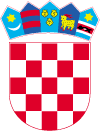 Naziv mjere/podmjereNaziv mjere/podmjereNaziv mjere/podmjereNaziv mjere/podmjerePrihvatljivi troškovi/aktivnostiOpći uvjetiIntenzitet potpore/Najviši iznos (kn)Specifični uvjeti OgraničenjaObrazac1. Primarna poljoprivredna proizvodnja1.1. Sektor povrćarstva i cvjećarstva1.1. Sektor povrćarstva i cvjećarstva1.1. Sektor povrćarstva i cvjećarstva1.1.1. Građenje novih i/ili rekonstrukcija postojećih zatvorenih/zaštićenih proizvodnih objekata za uzgoj povrća i           cvijeća1.1.2. Nabava certificiranog sadnog materijala višegodišnjeg bilja1.1.3. Nabava/građenje nove proizvodne opreme1.1.4. Nabava nove opreme za pripremu vlastitog povrća i cvijeća za prvu prodaju veletrgovcima ili prerađivačima1.1.5. Građenje i/ili rekonstrukcija putne mreže unutar gospodarstvaVrijednost ulaganja u pojedinom sektoru iznosi najmanje 20.000,00 kndo 40% /do 80.000,00do 45% /do 80.000,00do 50% /do 100.000,00do 60% /do 100.000,00Konvencionalni poljoprivrednikStručni poljoprivrednikEkološki poljoprivrednikMladi poljoprivrednik1.1.1. Primarna poljoprivredna proizvodnja1.2. Sektor voćarstva1.2. Sektor voćarstva1.2. Sektor voćarstva1.2.1. Podizanje novih i/ili rekonstrukcija postojećih višegodišnjih nasada na minimalnoj površini od 0,25 ha 1.2.2. Nabava/građenje nove proizvodne opreme1.2.3. Nabava nove opreme za pripremu vlastitog voća za prvu prodaju veletrgovcima ili prerađivačimaVrijednost ulaganja u pojedinom sektoru iznosi najmanje 20.000,00 kndo 40% /do 80.000,00do 45% /do 80.000,00do 50% /do 100.000,00do 60% /do 100.000,00Konvencionalni poljoprivrednikStručni poljoprivrednikEkološki poljoprivrednikMladi poljoprivrednik1.2.1. Primarna poljoprivredna proizvodnja1.3. Sektor vinogradarstva i vinarstva1.3. Sektor vinogradarstva i vinarstva1.3. Sektor vinogradarstva i vinarstva1.3.1. Podizanje novih i/ili rekonstrukcija postojećih višegodišnjih nasada na minimalnoj površini od 0,25 ha 1.3.2. Nabava/građenje nove proizvodne opremeVrijednost ulaganja u pojedinom sektoru iznosi najmanje 20.000,00 kndo 40% /do 80.000,00do 45% /do 80.000,00do 50% /do 100.000,00do 60% /do 100.000,00Konvencionalni poljoprivrednikStručni poljoprivrednikEkološki poljoprivrednikMladi poljoprivrednik1.3.1. Primarna poljoprivredna proizvodnja1.4. Sektor stočarstva1.4. Sektor stočarstva1.4. Sektor stočarstva1.4.1. Građenje i/ili rekonstrukcija kapaciteta za sakupljanje i odlaganje stajskog gnoja, gnojovke i gnojnice1.4.2. Građenje i/ili rekonstrukcija gospodarskih objekta na farmi (za uzgoj i držanje životinja,          skladištenje poljoprivrednih strojeva i hrane za životinje s pripadajućom opremom1.4.3. Muzna oprema, mljekovodi i oprema za hlađenje i skladištenje mlijeka1.4.4. Građenje i/ili rekonstrukcija putne mreže unutar gospodarstvaVrijednost ulaganja u pojedinom sektoru iznosi najmanje 20.000,00 kndo 40% /do 80.000,00do 45% /do 80.000,00do 50% /do 100.000,00do 60% /do 100.000,00Konvencionalni poljoprivrednikStručni poljoprivrednikEkološki poljoprivrednikMladi poljoprivrednik1.4.2. Prerada i trženje2.1. Sektor povrćarstva i cvjećarstva2.1. Sektor povrćarstva i cvjećarstva2.1. Sektor povrćarstva i cvjećarstva2.1.1. Nabava nove opreme za pripremu vlastitog povrća i cvijeća za prodaju potrošačima na prodajnom mjestu2.1.2. Nabava nove opreme za doradu i preradu povrća i cvijeća i njegovo stavljanje na tržišteVrijednost ulaganja u pojedinom sektoru iznosi najmanje 20.000,00 kndo 40% /do 80.000,00do 45% /do 80.000,00do 50% /do 100.000,00do 60% /do 100.000,00Konvencionalni poljoprivrednikStručni poljoprivrednikEkološki poljoprivrednikMladi poljoprivrednik2.1.2. Prerada i trženje2.2. Sektor voćarstva2.2. Sektor voćarstva2.2. Sektor voćarstva2.2.1. Nabava nove opreme za pripremu vlastitog voća za prodaju potrošačima na prodajnom mjestu2.2.2. Nabava nove opreme za doradu i preradu voća i njegovo stavljanje na tržišteVrijednost ulaganja u pojedinom sektoru iznosi najmanje 20.000,00 kndo 40% /do 80.000,00do 45% /do 80.000,00do 50% /do 100.000,00do 60% /do 100.000,00Konvencionalni poljoprivrednikStručni poljoprivrednikEkološki poljoprivrednikMladi poljoprivrednik2.2.2. Prerada i trženje2.3. Sektor vinogradarstva i vinarstva2.3. Sektor vinogradarstva i vinarstva2.3. Sektor vinogradarstva i vinarstva2.3.1. Nabava nove opreme za doradu i preradu grožđa, proizvodnju i čuvanje vina te njegovo stavljanje na tržišteVrijednost ulaganja u pojedinom sektoru iznosi najmanje 20.000,00 kndo 40% /do 80.000,00do 45% /do 80.000,00do 50% /do 100.000,00do 60% /do 100.000,00Konvencionalni poljoprivrednikStručni poljoprivrednikEkološki poljoprivrednikMladi poljoprivrednik2.3.2. Prerada i trženje2.4. Sektor stočarstva2.4. Sektor stočarstva2.4. Sektor stočarstva2.4.1. Nabava nove opreme za preradu i stavljanje na tržište mlijeka i mliječnih proizvoda, pčelinjih proizvoda, jaja i ribaVrijednost ulaganja u pojedinom sektoru iznosi najmanje 20.000,00 kndo 40% /do 80.000,00do 45% /do 80.000,00do 50% /do 100.000,00do 60% /do 100.000,00Konvencionalni poljoprivrednikStručni poljoprivrednikEkološki poljoprivrednikMladi poljoprivrednik2.4.Naziv mjere/podmjereNaziv mjere/podmjereNaziv mjere/podmjereNaziv mjere/podmjerePrihvatljivi troškovi/aktivnostiOpći uvjetiIntenzitet potpore/Najviši iznos (kn)Specifični uvjeti OgraničenjaObrazac3. Edukacija i stručno osposobljavanje3. Edukacija i stručno osposobljavanje3. Edukacija i stručno osposobljavanje3. Edukacija i stručno osposobljavanjePohađanje tečajeva potrebnih za bavljenje određenom proizvodnjom ili uslugom na poljoprivrednom gospodarstvuZakonski obvezno stručno osposobljavanje vezano uz poljoprivrednu i šumarsku proizvodnjuObavljeno osposoblja-vanjedo 50% /1.000,00Najviše 2.000,00po gospodarstvu3.4. Razvoj proizvodnje i marketing proizvoda4. Razvoj proizvodnje i marketing proizvoda4. Razvoj proizvodnje i marketing proizvoda4.1. Označavanje i certificiranje proizvoda4.1.1. Uvođenje i obnavljanje standarda i sustava kontrole kvalitete u poljoprivrednu proizvodnju4.1.2. Stručni nadzor i ocjene sukladnosti u ekološkoj poljoprivrednoj proizvodnji i/ili ekološkoj poljoprivrednoj          proizvodnji u prijelaznom razdobljuVažeći dokaz/ potvrda/ potvrdnica/ upisnik do 50%/do 10.000,00po pojedinoj podmjeriNajviše do 20.000,00 kn po korisniku za mjeru 4.1.4.1.4. Razvoj proizvodnje i marketing proizvoda4. Razvoj proizvodnje i marketing proizvoda4. Razvoj proizvodnje i marketing proizvoda4.2. Promocija proizvoda4.2.1. Opremanje proizvoda (idejno rješenje, dizajn, grafička priprema za znak, etiketu i prateću ambalažu za           proizvod)4.2.2. Priprema za izradu promotivnog materijala (baner, letak, brošura, katalog, plakat, posjetnica, film, DVD,          majice, kape, olovke i ostali materijali koji se koriste u promotivne svrhe)4.2.3. Oglašavanje na društvenim mrežama, televiziji, radiju i/ili u tiskanim medijima4.2.4. Web stranica (izrada/dizajn, ili redizajn web stranice, trošak domene, web hostinga i održavanja)4.2.5. Nastup na tržištu i sajmovima (trošak kotizacije za sajam/izložbu, trošak promocije u sajmenom katalogu,          trošak najma i uređenja izložbeno-prodajnog prostora, trošak kotizacije i trošak slanja uzoraka na inozemna          ocjenjivanje/izložbe, smještaj i putni troškovi)Prihvatljiv je samo trošak idejnog rješenja, dizajna,  i grafičke pripreme za tisak/izradudo 50%/10.000,00 po podmjeri 4.2.1./2/3/4,odnosno 20.000,00 po podmjeri 4.2.5.Troškovi smještaja i puta mogu iznositi do 30% ukupnih prihvatljivih troškovaNajviše do 50.000,00 kn po korisniku za mjeru 4.1.4.2.5. Legalizacija zgrada poljoprivredne namjene5. Legalizacija zgrada poljoprivredne namjene5. Legalizacija zgrada poljoprivredne namjene5. Legalizacija zgrada poljoprivredne namjeneGeodetski snimak izvedenog stanja, koji je izradio i ovjerio ovlašteni inženjer geodezije ili koji je izradila pravna osoba registrirana za obavljanje stručnih geodetskih poslova i ovjerio ovlašteni inženjer geodezijeArhitektonski snimak izvedenog stanja, koji je izradio ovlašteni arhitektIshođeno Rješenje o izvedenom stanju do 50%/do 30.000,005.6. Unapređenje i očuvanje genetskog potencijala6. Unapređenje i očuvanje genetskog potencijala6. Unapređenje i očuvanje genetskog potencijala6. Unapređenje i očuvanje genetskog potencijalaUzgoj i držanje izvornih i zaštićenih pasmina domaćih životinja (kobila i pastuha hrvatski posavac i hrvatski hladnokrvnjak, krmača i nerasta turopoljske svinje te matičnog jata zagorskog purana i kokoši hrvatice)Životinja upisana u matičnu knjigu uzgojno valjane rasplodne izvorne i zaštićene pasmine500,00/ konju150,00/ svinji30,00/kljunuNajviše 20.000,00po korisniku6.Naziv mjere/podmjereNaziv mjere/podmjereNaziv mjere/podmjereNaziv mjere/podmjerePrihvatljivi troškovi/aktivnostiOpći uvjetiIntenzitet potpore/Najviši iznos (kn)Specifični uvjeti OgraničenjaObrazac7. Ulaganje u razvoj nepoljoprivrednih djelatnosti i usluga na ruralnom području7. Ulaganje u razvoj nepoljoprivrednih djelatnosti i usluga na ruralnom području7. Ulaganje u razvoj nepoljoprivrednih djelatnosti i usluga na ruralnom području7.1. Smještajni kapaciteti i kapaciteti za prijem gostiju na poljoprivrednom gospodarstvu (sobe, apartmani, ruralne kuće za odmor, vinotočja, kušaonice)Nabava gotovih montažnih elemenata i građevinskog materijala za izgradnju vanjskih i unutarnjih zidova, krovnog pokrova, dimnjaka s priključkom, toplinske fasade, limarskih radova, vanjske stolarije, prozorskih klupčica, roleta/grilja, balkonske ograde, sobna vrataNabava materijala za unutarnje uređenje koje uključuje postavljanje podne izolacije i cementne glazure, razvod vodovoda i kanalizacije, fini razvod elektroinstalacija, centralno grijanje, oblaganje podova i zidovaNabava namještaja i profesionalne bijele tehnike potrebne za pružanje uslugaNabava sanitarnih uređaja i armature te namještajaNabava sustava za korištenje obnovljivih izvora energije za grijanje i hlađenje kapacitetaNabava materijala za građevinsko uređenje okoliša i njegovo opremanje (stazice, klupe, stolovi, sjenice, koševi)Nabava materijala za uređenje i opremanje dječjeg igrališta, drugih površina za igre na otvorenom i parkiralištaNabava najmanje 5 bicikala za pružanje usluga na poljoprivrednom gospodarstvuSvi troškovi izrade, postavljanja i ugradnje nabavljenih materijalaVrijednost ulaganja najmanje 30.000,00 kndo 40% /do 100.000,00do 50% / do 100.000,00 za mlade poljoprivre-dnikeRješenje o MTU za vrstu i kategoriju objekta (najkasnije u roku od godine dana od odobrenja potpore)7.1.7. Ulaganje u razvoj nepoljoprivrednih djelatnosti i usluga na ruralnom području7. Ulaganje u razvoj nepoljoprivrednih djelatnosti i usluga na ruralnom području7. Ulaganje u razvoj nepoljoprivrednih djelatnosti i usluga na ruralnom području7.2. Objekti/ prodajna mjesta za prodaju vlastitih poljop.-preh. proizvoda na PG i/ili vlastitim maloprodajnim mjestimaNabava kioska/štandova/mljekomata za prodaju vlastitih poljoprivredno-prehrambenih proizvodaNabava gotovih montažnih elemenata i građevinskog materijala za izgradnju i unutarnje uređenje objekata za prodaju koje uključuje postavljanje podne izolacije i cementne glazure, razvod vodovoda i kanalizacije, fini razvod elektroinstalacija, centralno grijanje, oblaganje podova i zidovaNabava opreme i uređaja potrebnih za prodaju vlastitih poljoprivredno-prehrambenih proizvoda (rashladne vitrine, komore, klima uređaji, police, vage, stolovi, sudoperi, računala/blagajne s računalnim programom); Svi troškovi izrade, postavljanja i ugradnje nabavljenih materijalaVrijednost ulaganja najmanje 20.000,00 kndo 40% /do 80.000,00do 50% / do 100.000,00 za mlade poljoprivre-dnikeRješenje o MTU za vrstu i kat. objekta Upisnik odobrenih objekta u poslovanju s hranom živ. podrijetla7.2.8. Kompenzacija otežanih uvjeta gospodarenja u poljoprivredi8. Kompenzacija otežanih uvjeta gospodarenja u poljoprivredi8. Kompenzacija otežanih uvjeta gospodarenja u poljoprivredi8.1. Očuvanje prirodnih livada i pašnjaka na području ŽumberkaOčuvanje i održavanje prirodnih livada i pašnjaka na području ŽumberkaNajmanje 10 ovaca ili koza / ha pašnjakado 2.000,00 kn /ha Najviše do 40.000,00 kn po korisniku8.1.8. Kompenzacija otežanih uvjeta gospodarenja u poljoprivredi8. Kompenzacija otežanih uvjeta gospodarenja u poljoprivredi8. Kompenzacija otežanih uvjeta gospodarenja u poljoprivredi8.2. Uređenje pašnjaka u stočarskoj proizvodnjiUređenje pašnjaka  (nabava električnog pastira i pastirskog pletiva, ograđivanje pašnjaka) u stočarskoj proizvodnjiVrijednost ulaganja najmanje 5.000,00 kndo 50% prihvatljivih troškovaNajviše 20.000,00Kn po korisniku8.2.8. Kompenzacija otežanih uvjeta gospodarenja u poljoprivredi8. Kompenzacija otežanih uvjeta gospodarenja u poljoprivredi8. Kompenzacija otežanih uvjeta gospodarenja u poljoprivredi8.3. Prijevoz kravljeg mlijeka s područja Žumberka Prijevoz kravljeg mlijeka s područja Općine Žumberak i Općine Krašićdo 1,5 kn/kmUgovor o otkupu8.3.8. Kompenzacija otežanih uvjeta gospodarenja u poljoprivredi8. Kompenzacija otežanih uvjeta gospodarenja u poljoprivredi8. Kompenzacija otežanih uvjeta gospodarenja u poljoprivredi8.4. Prijevoz kozjeg mlijekaPrijevoz kozjeg mlijekado 1,0 kn/lUgovor o otkupu8.4.Naziv mjereNaziv mjereNaziv mjereNaziv mjerePrihvatljivi troškovi/aktivnostiOpći uvjetiIntenzitet potpore/Najviši iznos (kn)Specifični uvjeti OgraničenjaObrazac9. Potpora za izradu dokumentacije9. Potpora za izradu dokumentacije9. Potpora za izradu dokumentacije9. Potpora za izradu dokumentacijeIzrada poslovnog plana/investicijske studijeIzrada studije izvodljivostiIzrada projektno-tehničke dokumentacije (arhitektonski elaborat, tehnološki projekt, geodetski elaborat)do 50%/ do 15.000,00do 50%/ do 20.000,00do 50%/ do 40.000,009.10. Ulaganja u sektoru šumarstva10. Ulaganja u sektoru šumarstva10.1. Priprema zemljišta, obnova i sadnja šuma10.1. Priprema zemljišta, obnova i sadnja šumaPriprema zemljišta za sadnjuObnova i sanacija šuma u privatnom vlasništvu ili posjedu hrastom lužnjakom, hrastom kitnjakom, poljskim jasenom ili crnom johomNajmanje  ukupnog šumskog posjedaŠumski posjed mora biti upisan u Upisnik šumoposje-dnikado 2.000,00 kn/ha za pripremu zemljištado 2.000,00 kn/ha za hrastdo 1.000,00 kn/ha za jasendo 500,00 kn/ha za crnu johuPotvrda Savjetodavne službe o pregledu i obračunu obavljenih radova biološke obnove šuma u šumama šumoposjednika10.10. Ulaganja u sektoru šumarstva10. Ulaganja u sektoru šumarstva10.2. Nabava sitne mehanizacije 10.2. Nabava sitne mehanizacije Nabava sitne mehanizacije, odnosno motornih pila, motornih kosa i/ili kresača grana za čišćenje i uzgojne radove u šumarstvuNajmanje  ukupnog šumskog posjedaŠumski posjed mora biti upisan u Upisnik šumoposje-dnikado 40% /do 10.000,0010.11. Okrupnjavanje poljoprivrednog i/ili šumskog posjeda11. Okrupnjavanje poljoprivrednog i/ili šumskog posjeda11. Okrupnjavanje poljoprivrednog i/ili šumskog posjeda11. Okrupnjavanje poljoprivrednog i/ili šumskog posjedaKupnja poljoprivrednoga i/ili šumskog zemljišnog posjeda, imovinski-pravno sređenog, u cilju okrupnjavanja vlastitog poljoprivrednog i/ili šumskog zemljišnog posjeda i unapređenja poljoprivredne proizvodnje.Zemljište čini proizvodno-gospodarsku cjelinudo 40% /do 20.000,00 kn/haNajviše 50.000,00kn po korisniku11.12. Plaćanje premije osiguranja i sanacija šteta12. Plaćanje premije osiguranja i sanacija šteta12. Plaćanje premije osiguranja i sanacija šteta12. Plaćanje premije osiguranja i sanacija štetaPotpora za plaćenu premiju osiguranja usjeva, sjemenskog i sadnog materijala, povrća, cvijeća, višegodišnjih nasada, staklenika, plastenika, rasplodne stoke i kokoši nesilica u visini 25%-tnog iznosa od uplaćene premije za tekuću godinu od rizika mraza, tuče, suše, požara i udara groma, olujnih vjetrova, gubitka kvalitete voća i povrća, bolesti i uginuća životinjado 25% /do 10.000,0012.